Aan alle ouders/verzorgers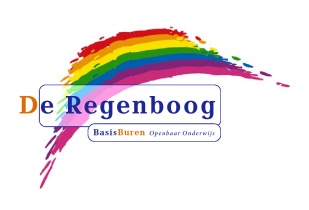 van onze leerlingenbetreft:  Positive Behaviour Support (PBS)Ingen, 7  november 2017.Beste ouders/verzorgers, Zoals u weet zijn we al weer in het derde jaar bezig om een  SW PBS-school te worden.  Begin vorig schooljaar zijn we officieel gestart na een jaar van voorbereidingen.  In deze brief willen wij u laten weten wat we het afgelopen jaar hebben gedaan, hebben ontwikkeld en waar we nu mee bezig zijn. Nog even:  Wat is SWPBS ook al weer? SW PBS is de werknaam van Schoolwide Positive Behaviour Support, een schoolbrede aanpak van het gedrag van kinderen. Letterlijk vertaald: Schoolbrede Positieve GedragsOndersteuning. SW-PBS komt oorspronkelijk uit de USA, waar deze aanpak al jaren met veel succes toegepast wordt op scholen en daar ook wetenschappelijk onderbouwd is. Doorgaans wordt de afkorting verder ingekort tot PBS. Dit doen we in het verdere verloop van deze brief ook. In Noorwegen en inmiddels ook in Nederland zijn steeds meer scholen bezig om een gecertificeerde PBS-school te worden. In Nederland wordt er momenteel ook onderzoek gedaan naar de effecten van PBS. Onze school doet mee aan dit onderzoek.Bij PBS maken leerkrachten en andere medewerkers in school samen belangrijke afspraken over o.a.:de gedragsverwachtingen die wij van kinderen en van onszelf hebben;hoe wij deze verwachtingen aanleren;op welke manier we gewenst gedrag van kinderen belonen;hoe we ongewenst gedrag zoveel mogelijk kunnen voorkomen;hoe wij hierop toezicht houden.En dit alles op een eenduidige manier zodat er een veilig, voorspelbaar en positief schoolklimaat ontstaat, waarin kinderen zich optimaal kunnen ontwikkelen. Daarbij spelen vier kernwaarden binnen onze school een centrale en steeds terugkerende  rol. Op de Regenboog zijn dit:RespectVeiligheidVerantwoordelijkheidGroeiSinds de start van PBS op de Regenboog  werken wij er iedere dag  mee en de kinderen  zien PBS dagelijks terug op verschillende manieren:Iedere week geven wij in iedere groep een PBS- lesWij geven complimenten aan kinderen bij gewenst gedrag in de verhouding 4 : 1Wekelijks bespreken wij onze 4 kernwaardenKinderen kunnen fiches verdienenFiches kunnen ingewisseld worden voor beloningen (niet materieel)Wij reageren op een eenduidige manier op ongewenst gedragWij hebben een nieuwe manier van actief toezicht houden ontwikkeld op het schoolpleinWij verzamelen data om te kunnen analyseren waar we nog extra aandacht aan moeten bestedenVoor enkele kinderen werken we met Check in Check out, een gele interventie van PBS.Check in Check outSinds kort zijn we op de Regenboog gestart met Check in Check out (CICO). CICO is een gele interventie van PBS die we kunnen inzetten voor enkele individuele kinderen binnen de groep: sommige kinderen  lukt het beter om gewenst gedrag te laten zien wanneer we  als leerkracht nog een keer samen met het kind de gedragsverwachtingen   bespreken en hierbij doelen stellen. Dagelijks plannen we  dan ongeveer 5 korte momenten gedurende de dag in om samen terug te blikken op deze doelen. Ook de ouders spelen hierbij een actieve rol. Lessen over gewenst gedrag in de klasVorig schooljaar stond het  gewenste gedrag in de algemene ruimtes centraal en de sociale veiligheidslessen Stop-Loop-Praat (tools die we kinderen meegeven over wat je kunt doen in situaties van plagen/ pesten).Dit schooljaar ligt de focus op het gewenste gedrag  in de klas. We hebben als team hiervoor nieuwe lessen ontwikkeld die we in iedere groep geven. Het PBS teamIedere maand komen we als PBS team (Ali, Annemarie, Marjan vanuit het team en Olga als ouder) samen en kijken we aan de hand van de verzamelde data waar we als school extra aandacht aan moeten besteden. Een klein voorbeeld van afgelopen maand:Uit de data blijkt dat  het percentage incidenten op het schoolplein  in de maand september 2017  58% is. Ons doel was  dit terug te brengen naar maximaal 35%. Acties die we hiervoor ingezet hebben zijn: herhaling gedragslessen schoolplein, lessen Stop-Loop-Praat, complimenten geven op het plein in de verhouding 4 : 1, complimenten extra kracht bij zetten mbv een fiche en de invoer van de gele interventie Check in Check out.Vorige week hebben we opnieuw de data bekeken en geconcludeerd dat het percentage van incidenten op het plein gedaald was naar 30%. Ons doel is dus behaald. 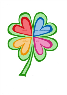 Voor de komende periode ligt onze aandacht  bij het gewenste gedrag in de gangen en in de klaslokalen. Lessen over gewenst gedrag in de klas en Check in Check out zijn dus nieuw.De invoer van PBS op De Regenboog is echter nog niet klaar: om een volledige SW PBS school te worden zullen we nog  meer stappen gaan zetten. Om dit verder vorm te geven hebben we ook dit jaar wee 4 studiedagen ingepland (waarvan we er al 1 gehad hebben). Dit jaar richten we ons verder op het gewenste gedrag in de klas, de verdere invoering van Check in Check out (een gele interventie), sociale vaardigheidstrainingen en de rode interventies. Kortom: weer een stapje verder om een gecertificeerde PBS school te worden om op deze manier weer verder te streven naar een zo veilig mogelijk en voorspelbaar  klimaat bij ons op De Regenboog!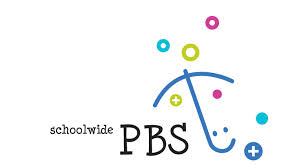 Met vriendelijke groeten;het PBS-team/ team van de RegenboogJuf Marjan Jongejan (interne coach SWPBS obs De Regenboog)